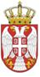      	   Република СрбијаОСНОВНА ШКОЛА „КРАЉ ПЕТАР  I“        Ниш, Војводе Путника бр. 1           Број: 610-1427/13-2-2019- 04        Датум: 19. 08. 2019. године	    Седница бр.13ИЗВОД ИЗ ЗАПИСНИКА sа седнице Шкослког одбора Основне школе „Краљ Петар I„ у Нишуодржане 29. 08. 2019.  године у просторијама Школе ОДЛУКЕ1. Донета Одлука о усвајање записника са претходне седнице ;	2. Донета Одлука о доношењу Школског развојног плана;3. Донета Одлука о одобравању директору  плаћеног одсуства ради присуства Националној конференцији асоцијација школских директора „Школски лидери.“ Записничар							Лидија Цветковић